DEAP ‐ Session de mai/juin 2022 Liste des candidates admises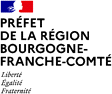 Direction régionale de l'économie, de l'emploi, du travail et des solidaritésCette liste ne présente qu'un caractère déclaratif et ne peut créer de droit au profit des candidates y figurant. Seul le procés‐verbal établi par le jury fait foi. Toute erreur fera donc l'objet d'une rectification.A Besançon, 10 juin 2022La présidente de jury                          signéIsabelle GartnerNom de familleNom d'usagePrénomCHAMBONTIFFANYCHAUDEMANCHEAURELIECOINTETCAMILLEHUMBERTAMELINEBASSANDCINDYBAUMGARTELSABERTILLOTJULIECHEVALIERNOÉMIELHERONDELMARIE-ELODIEMONINNATHANROLLETOCÉANETHOMASMARTHE VOLETBLANDINE 